Previsão da Próxima Era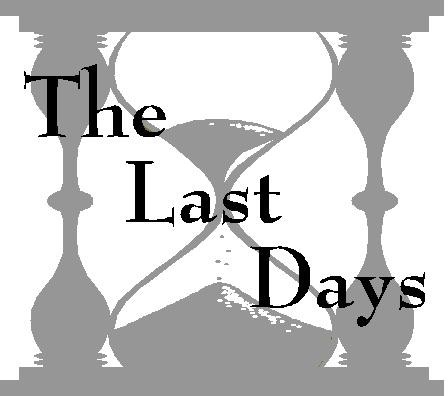 Lição 5Quais foram duas ressurreições diferentes que Jesus mencionou?João 5:28, 29 	As duas ressurreições são separadas por quantos anos?Apocalipse 20:4-6 	Quais duas palavras descrevem aqueles que tiveram parte na primeira ressurreição?Apocalipse 20:6 	O restante dos mortos não é ressuscitado até quando?Apocalipse 20:5 	A ressurreição dos justos ocorre no tempo de qual grande evento?Tessalonicenses 4:15-17 	 Os justos ressuscitados e os justos vivos serão arrebatados juntamente em seguida para encontrar o Senhor aonde?1 Tessalonicenses 4:17 	Jesus está vindo para levar os justos para o lugar que Ele preparou para eles no céu (Ver lição 4).Quando Jesus vier, o que Ele fará com os ímpios?2 Tessalonicenses 2:8 	“Eles cairão e perecerão na tua presença”. Salmos 9:3.Como o Apocalipse descreve o que acontece com aqueles que não são salvos quando Jesus vier?Apocalipse 19:21 	“Eis que o ­SENHOR esvazia a terra, e a deixa desolada e às avessas, e dispersa para fora de seus países os seus habitantes... A terra será completamente esvaziada e completamente saqueada, porque o ­SENHOR tem falado esta palavra. A terra irá cambalear para frente e para trás, como um bêbado, e será removida como uma choupana, e a sua transgressão será pesada sobre ela, e cairá, e não se levantará novamente”. Isaías 24:1, 3, 20.Foi mostrado a Jeremias a condição desolada da terra após esse tempo. Como ela refletirá a maneira que era antes da criação do homem?Jeremias 4:23 	1Alguém será deixado na terra?Jeremias 4:25 	“E serão os mortos do SENHOR, naquele dia, desde uma extremidade da terra até a outra extremidade da terra. Eles não serão lamentados, nem reunidos, nem enterrados. Eles serão esterco sobre o chão”. Jeremias 25:33.O que acontecerá a todas as nossas grandes cidades?Jeremias 4:26 	“Pois assim disse o SENHOR: A terra toda será desolada. Contudo eu não a destruirei totalmente”. Jeremias 4:27Quando os justos chagarem ao céu qual responsabilidade será dada a eles?Apocalipse 20:6 	No verso 4 está escrito, “E julgamento foi-lhes dado”.O que estará envolvido neste trabalho?1 Coríntios 6:2, 3 	Por quanto tempo Satanás será preso?Apocalipse 20:1, 2 	Ele será preso por fazer o quê?Apocalipse 20:3 	Como Deus o prenderá por fazer isso?Apocalipse 20:3 	Onde Satanás estará durante os mil anos?Apocalipse 20:3 	A palavra grega usada aqui é “abussos”, uma palavra usada na versão grega de Gênesis 1:2 para descrever a condição da terra antes da criação do homem.Deus finalmente criará um mundo novo?Isaías 65:17 	Na visão que João teve, o que ele percebeu sobre a nova terra?Apocalipse 21:1 	O que ele em seguida viu descendo de Deus do céu?Apocalipse 21:2 	“E levou-me em espírito a uma grande e alta montanha, e mostrou-me aquela grande cidade, a santa Jerusalém, descendo do céu, da parte de Deus”. Apocalipse 21:10.O que Satanás fará com aqueles que ressurgirem na segunda ressurreição?Apocalipse 20:7, 8 	Para qual propósito os ímpios serão ressuscitados?Apocalipse 20:13 	O que toda língua confessará finalmente?Filipenses 2:10, 11 	Mas a confissão deles será muito tardia; pois o que então acontecerá a eles?Apocalipse 20:15 	“e de Deus desceu fogo, saiu do céu, e os devorou”. Apocalipse 20:9.Do que a Bíblia chama essa experiência?Apocalipse 20:14 	“...a terra e as obras que nela há se queimarão”. 2 Pedro 3:10.O que então devemos esperar?2 Pedro 3:13 	Quem herdará a terra restaurada?Salmos 37:11 	Quando eles a herdarão?Salmos 37:34 	O que não existirá mais?Apocalipse 21:4, 5 	“E eu ouvi uma grande voz do céu, dizendo: Eis que o tabernáculo de Deus está com os homens, e ele habitará com eles, e eles serão o seu povo, e o próprio Deus estará com eles, e será o seu Deus”. Apocalipse 21:3.               “E eles verão a sua face, e seu nome estará nas suas testas”. Apocalipse 22:4.O que os resgatados farão na nova terra?Isaías 65:21, 22 	O quanto pacífico o novo mundo será?Isaías 65:25 (última frase) 	O pecado desaparecerá para sempre?Naum 1:9 	À Luz da Palavra de Deus...□Entendo que os justos estarão no céu por mil anos. Em seguida, herdarão aterra restaurada.□Desejo receber a casa que Jesus preparou para mim.Comentários adicionais: 	Nome: 	Próxima lição: Forças Invisíveis nos Bastidores